PEMERINTAHAN KABUPATEN WONOSOBOKECAMATAN WONOSOBOPROSEDUR BAKU PELAKSANAAN KEGIATANSTANDARD OPERATING PROCEDURES (SOP)PEENYUSUNAN DOKUMEN PELAKSANAAN ANGGARAN (DPA)Camat WonosoboZULFA AKHSAN ALIM K, S.STP.MSiPembina Tk INIP. 197611271995111001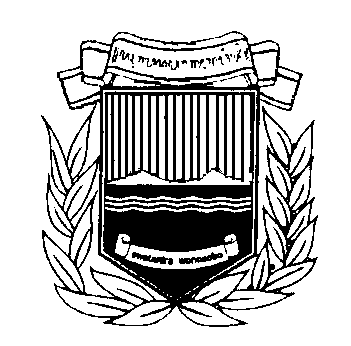 PEMERINTAH KABUPATEN WONOSOBOKECAMATAN WONOSOBONomor SOP        /SOP-DPA/2018 PEMERINTAH KABUPATEN WONOSOBOKECAMATAN WONOSOBOTgl Pembuatan 12 Januari 2018PEMERINTAH KABUPATEN WONOSOBOKECAMATAN WONOSOBOTgl Revisi PEMERINTAH KABUPATEN WONOSOBOKECAMATAN WONOSOBOTgl Pengesahan  01 Pebruari  2018PEMERINTAH KABUPATEN WONOSOBOKECAMATAN WONOSOBODisahkan OlehCamat WonosoboZULFA AKHSAN ALIM K, S.STP.MSiPembina Tk INIP. 197611271995111001PEMERINTAH KABUPATEN WONOSOBOKECAMATAN WONOSOBONAMA SOPPENYUSUNAN  DOKUMEN PELAKSANAAN ANGGARAN (DPA)SOP PENYUSUNAN DPASOP PENYUSUNAN DPASOP PENYUSUNAN DPADASAR HUKUM  :KUALIFIKASI PELAKSANA  :KUALIFIKASI PELAKSANA  :Undang-undang No 25 Tahun 2004 tentang Sistem Perencanaan pembangunan NasionalPeraturan Presiden RI Nomor 70 Tahun 2012 tentang Perubahan kedua atas Peraturan Presiden Nomor 54 Tahun 2010 tentang pengadaan barang/Jasa PemerintahPermendagri No. 13 Tahun 2006 tentang Pedoman Pengelolaan Keuangan daerahPeraturan Daerah Kabupaten Wonosobo Nomor 17 Tahun 2016 tentang Sisten dan Prosedur Pengelolaan Keuangan Daerah Menguasai pengoperasian komputerMemahami Prosedur Penatausahaan keuangan Daerah D3, S1 AkuntansiMenguasai pengoperasian komputerMemahami Prosedur Penatausahaan keuangan Daerah D3, S1 AkuntansiKeterkaitan :Peralatan/Perlengkapan :Peralatan/Perlengkapan :KomputerInternetAlat TulisPrinter KomputerInternetAlat TulisPrinter Peringatan :Pencatatan dan Pendataan :Pencatatan dan Pendataan :Apabila Penyusunan DPA terlambat maka pelaksanaan kegiatan tertunda Disimpan sebagai pendukung dokumen negaraDisimpan sebagai pendukung dokumen negaraNoUraian ProsedurPelaksanaPelaksanaPelaksanaMutu BakuMutu BakuMutu BakuKetNoUraian ProsedurCamat Sekretaris Kasi/KasubagBendahara/StafKelengkapanWaktuOutputKet123456789Menugaskan Sekretaris untuk memproses penyusuan RKA/DPAAgenda Kerja5 menitDisposisi Memerintahkan Kasubag/Kasi untuk menyusun RKA/DPADisposisi 5 menitDisposisi Melaksanakan kegiatan penyusunan DPADisposisi 6 mingguKonsep DPA, DisposisiMengoreksi konsep DPA, jika setuju menyerahkan kepada  Camat, jika tidak setuju  menyerahkan kepada Kasi/Kasubag untuk diperbaikiya tidakKonsep DPA1 mingguDraft DPA, DisposisiMemeriksa Draf DPA jika setuju menandatangani dan menyerahkan kepada Sekretaris, jika tidak setuju mengembalikan kepada Sekretaris untuk diperbaikiyatidakDraft DPA1 mingguDokumen DPA, DisposisiMenyerahkan Dokumen draf DPA kepada Kasi/Kasubag untuk diverifikasi Tim DPA Dokumen DPA10 menitDisposisiMelakukan verifikasi DPA ke Tim Verifikasi Kabupaten, jika belum setuju dilakukan perbaikan jika disetujui, paraf acc Tim lanjut pengesahan Camat dan Kepala BPPKADDokumen DPA1 mingguDokumen DPAMenyerahkan dokumen DPA kepada staf untuk didokumentasikanDokumen DPA20 menitDisposisiMendokumentasikan dokumen DPADokumen DPA2 jamDokumen DPA, Bukti Dokumentasi